Cornell NotesTopic: Terrestrial Planets: The Inner PlanetsQuestions/Main Ideas:Name: ___________________________________Block: ________Date: ____________________________Notes:The Terrestrial Planets1.2.3.MercuryVenusMarsEarthTerrestrial Planet Overview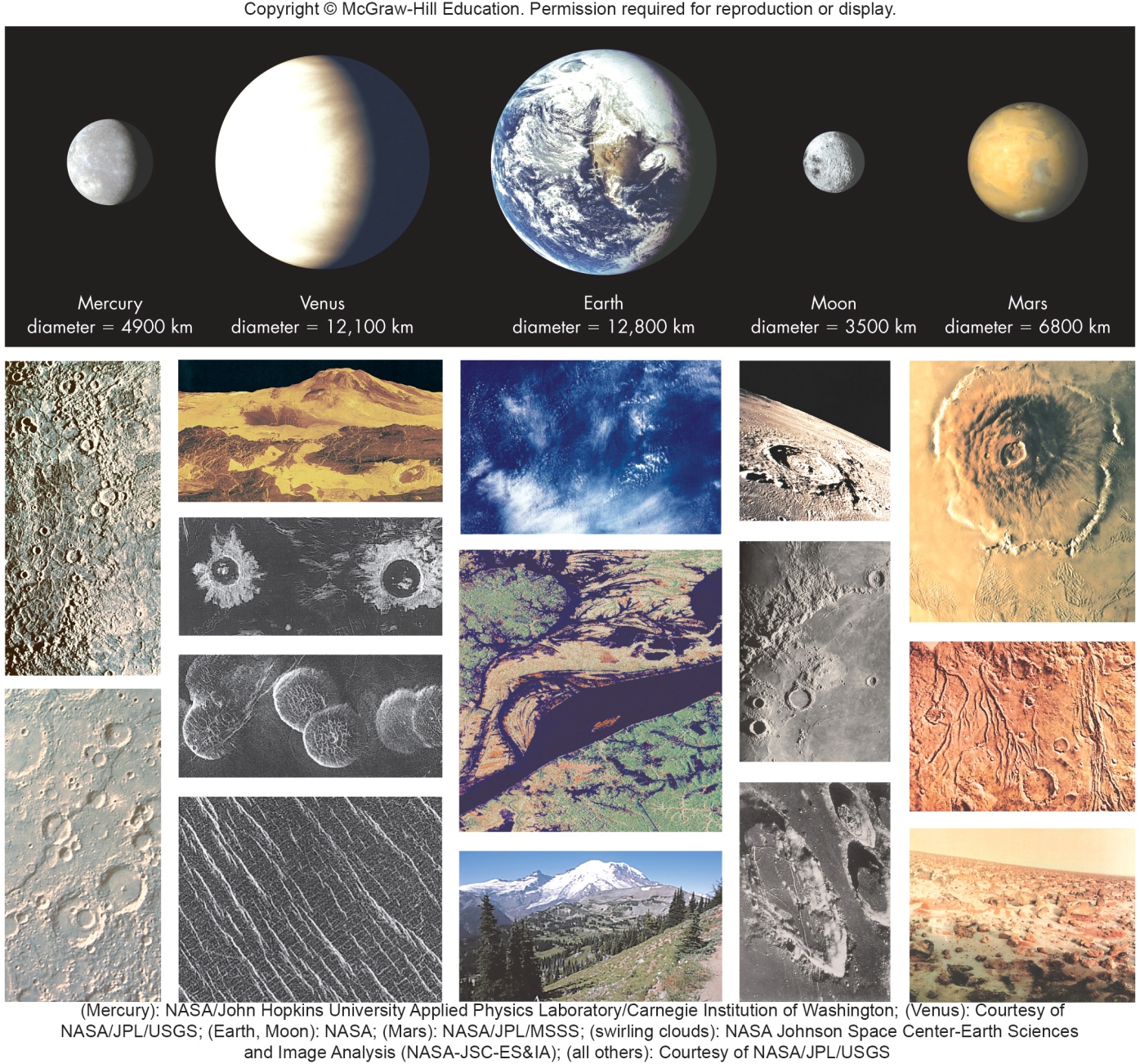 Mercury1.2.3.Surface Features1.2.Scarps1.2.Caloris Basin1.23.4.Chaotic TerrainTopo Map of MercuryMercury Temperature1.2.Mercury Atmosphere1.2.3.Ice on Mercury1.2.3.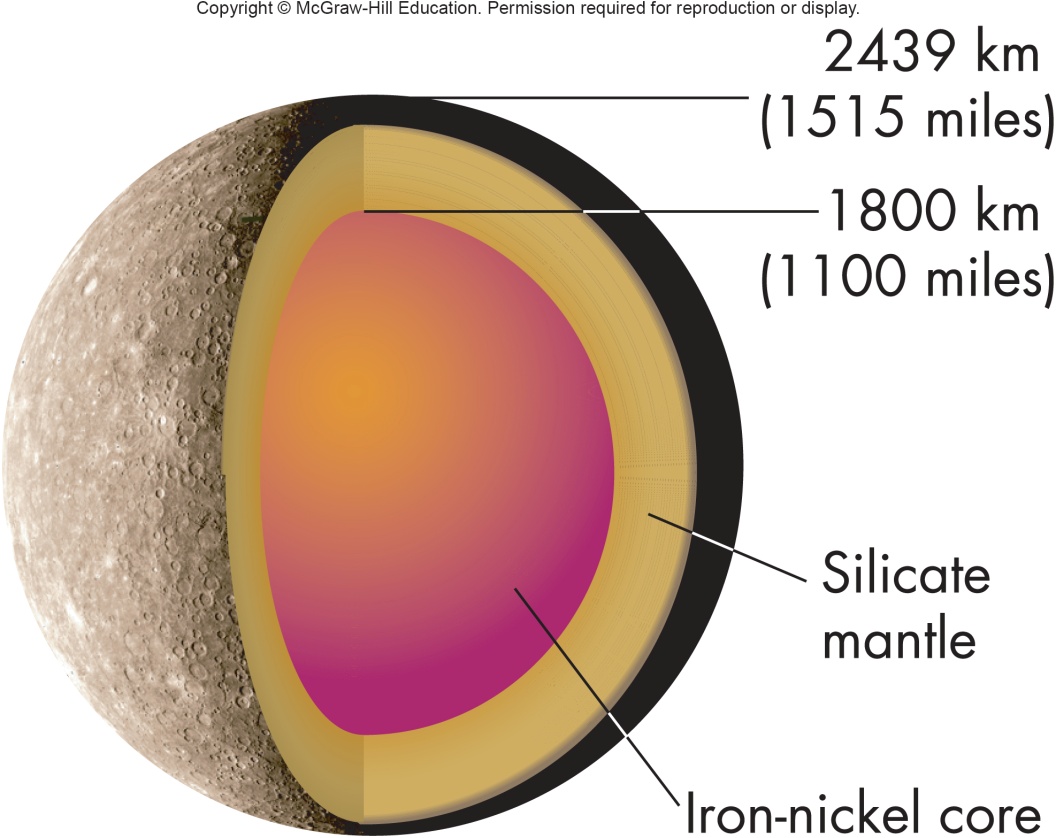 Mercury InteriorMercury’s Magnetic Field1.2.Mercury’s Rotation1.2. Resonance1.2.3.Venus1.2.Venus Atmosphere Clouds of H2SO4Polar Vortex1.2.3.4.Atmospheric Pressure1.2.3.Greenhouse Effect1.2.3.Surface of VenusIshtar and AphroditeSurface Features1.2.3.4.Active Surface1.2.Young Surface1.2.Venus not a Twin1.2.3.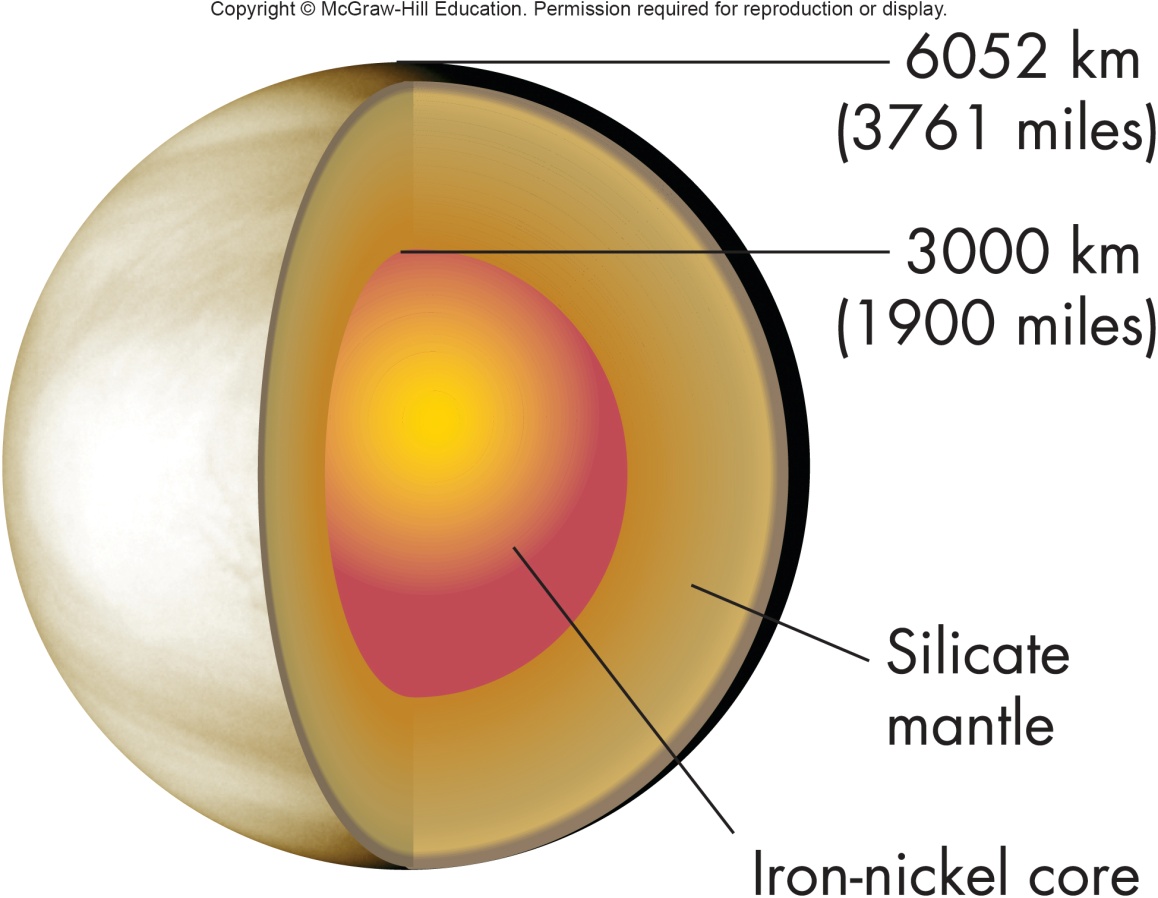 Venus Interior1.2.3.Venus Rotation1.2.3.4.Mars1.2.More Like Earth1.2.3.Vallis Marineris1.2.Tharsis Bulge1.2.3.4.Largest Mountain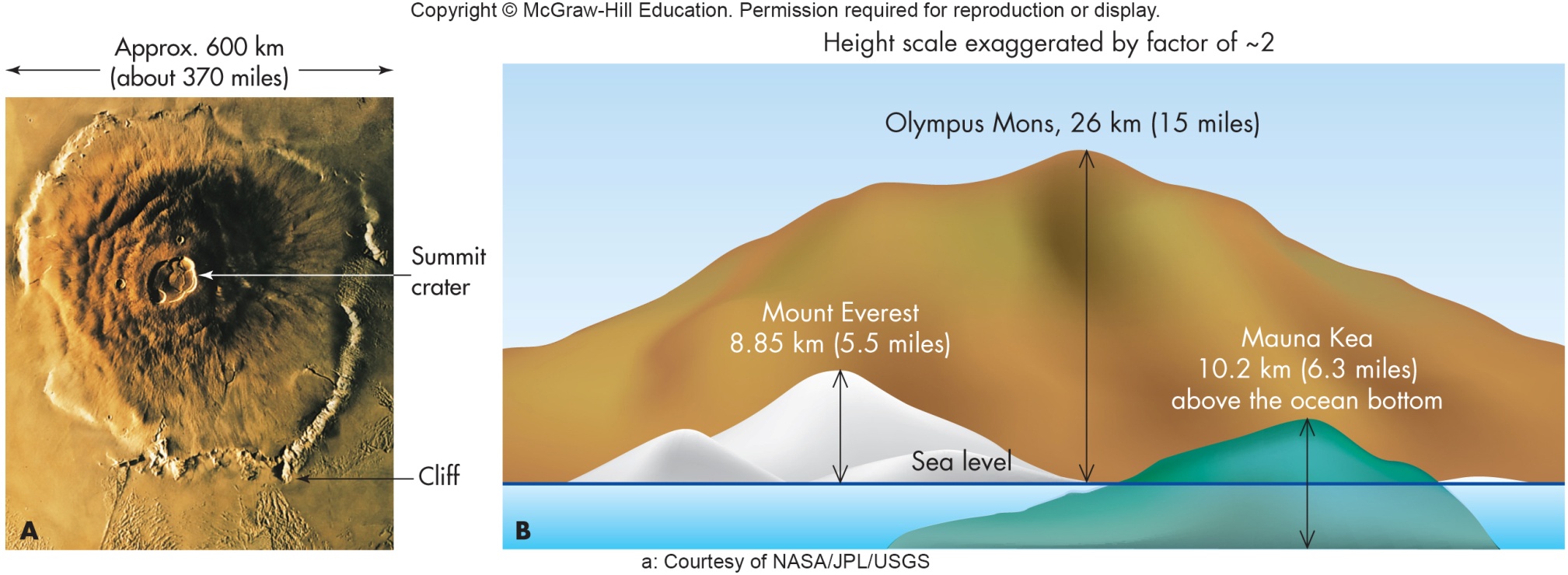 S. Polar Ice Cap1.2.3.N. Polar Ice CapDune FieldsWater on Mars1.2.3.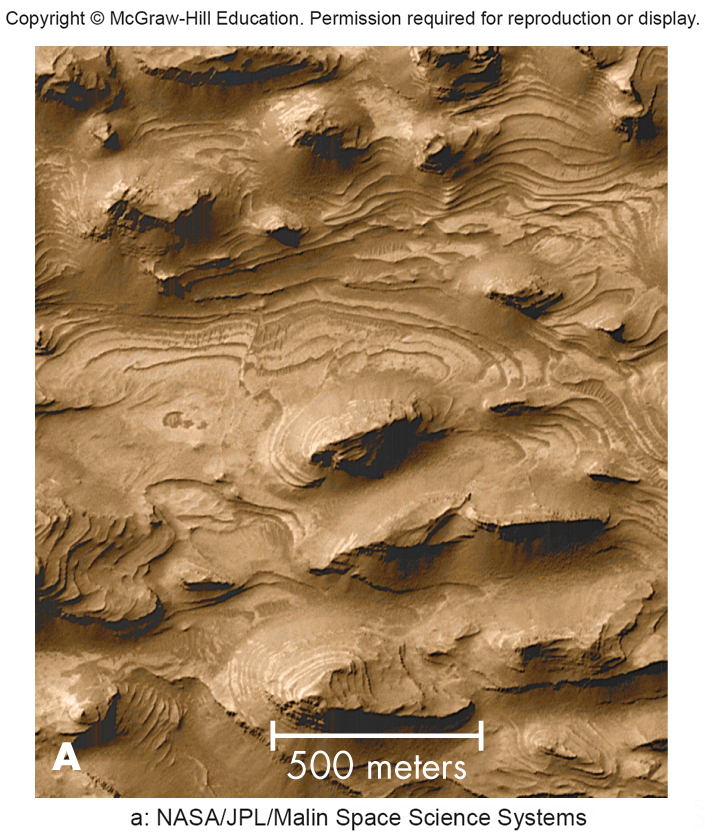 Lake SedimentsPresent Day WaterSketch Image to show where water is locatedCuriosity Rover1.2.3.Mars Atmosphere1.2.3.Mars Temperature1.2.3.4.Martian Wind1.2.3.No Rain1.2.3.4.Ancient Atmosphere1.2.3.Where did the atm. go?1.2.Martian Interior1.2.3.4.Martian Moons1.2.3.Life on Mars1.2.3.Martin Fossils?1.2.3.Why are Terrestrial Planets Different?In the Summary Section draw the comparative chart.Role of Mass and Radius1.2.3.4.Role of Internal Activity1.2.3.Role of Sunlight1.2.3.4.Role of Water1.2.3.4.Role of Bio Processes1.2.3.4.5.6.7.Summary:Summary: